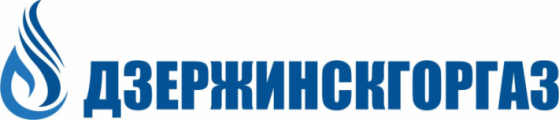 Общество с ограниченной ответственностью                                                    606016, Россия, Нижегородская область,г. Дзержинск, ул. Студенческая, д. 20Тел.  (8313) 31-00-00, 25-36-66УВЕДОМЛЕНИЕв Ваших домовладенияхв сентябре  2021г. будет производиться плановое техническое обслуживание внутридомового газового оборудования (ВДГО), согласно договора, заключенного с ООО «Дзержинскгоргаз». Просьба обеспечить доступ в домовладения работникам газовой службы.В случае невозможности нахождения дома в указанный период Вы можете позвонить по тел. 31-00-00 для согласования ДОПОЛНИТЕЛЬНОГО  ВРЕМЕНИ.ЮганецСвердлова21сентябрьЮганецМаяковского45сентябрьЮганецМаяковского62сентябрьЮганецСвердлова45сентябрьЮганецМаяковского33сентябрьЮганецСоветская17сентябрьЮганецСоветская76сентябрьЮганецСоветская77сентябрьЮганецСвердлова53сентябрьЮганецСоветская85сентябрьЮганецМаяковского64сентябрьЮганецСвердлова14сентябрьЮганецМаяковского6сентябрьЮганецСоветская11сентябрьЮганецФабричная15сентябрьЮганецФабричная21сентябрьЮганецМаяковского34сентябрьЮганецСоветская16сентябрьЮганецМаяковского80сентябрьЮганецФабричная11АсентябрьГладковоСтроителей25сентябрьГладковоВозрождения3сентябрьГладковоНовоселов6сентябрьГладковоВозрождения13сентябрьГладковоВозрождения14сентябрьГладковоВозрождения1сентябрьГладковоВозрождения12сентябрьГладковоВозрождения9сентябрьГладковоНовоселов4сентябрьГладковоСтроителей18сентябрьГладковоВозрождения22сентябрьГладковоНовоселов3сентябрьГладковоВозрождения23сентябрьГладковоВозрождения24сентябрьГладковоВозрождения5сентябрьГладковоВозрождения11сентябрьГладковоСтроителей20сентябрьГладковоВозрождения6сентябрьГладковоСврбоды19сентябрьГладковоВосточная8сентябрьШумиловоРусская деревня8сентябрьШумиловоРусская деревня83сентябрьШумиловоРусская деревня130сентябрьШумиловоРусская деревня146сентябрьШумиловоРусская деревня31сентябрьШумиловоРусская деревня133сентябрьШумиловоРусская деревня132сентябрьШумиловоРусская деревня56сентябрьШумиловоРусская деревня34сентябрьШумиловоРусская деревня79сентябрьШумиловоРусская деревня3сентябрьШумиловоРусская деревня32сентябрьШумиловоРусская деревня55сентябрьШумиловоРусская деревня145сентябрьШумиловоРусская деревня65сентябрьШумиловоРусская деревня60сентябрьШумиловоРусская деревня26сентябрьШумиловоРусская деревня84сентябрьШумиловоРусская деревня9АсентябрьШумиловоРусская деревня10АсентябрьШумиловоРусская деревня137сентябрьШумиловоРусская деревня28сентябрьШумиловоРусская деревня135сентябрьШумиловоРусская деревня57сентябрьШумиловоРусская деревня91сентябрьШумиловоРусская деревня94сентябрьШумиловоРусская деревня144сентябрьШумиловоРусская деревня134сентябрьШумиловоРусская деревня3сентябрьШумиловоРусская деревня40сентябрьШумиловоРусская деревня147сентябрьШумиловоРусская деревня123сентябрьШумиловоРусская деревня86сентябрьШумиловоРусская деревня5сентябрьШумиловоРусская деревня13сентябрьШумиловоРусская деревня112сентябрьШумиловоРусская деревня4сентябрьШумиловоРусская деревня127сентябрьШумиловоРусская деревня124сентябрьШумиловоРусская деревня107сентябрьШумиловоРусская деревня115сентябрьШумиловоРусская деревня133БсентябрьШумиловоРусская деревня143сентябрьШумиловоРусская деревня12/1сентябрьШумиловоРусская деревня37сентябрьШумиловоРусская деревня98сентябрь